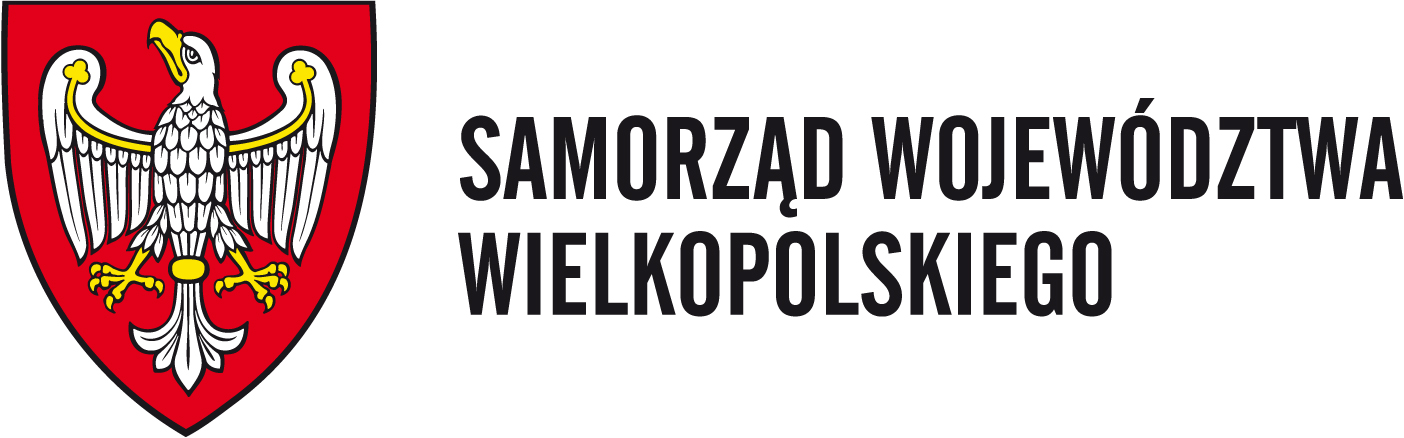 Formularz rejestracyjny: Konferencja „Nowoczesne technologie w służbie medycyny” oraz Gala Finału Konkursu Wielkopolski Lekarz z Sercem im. Kazimierza HołogiPoznań, 11 kwietnia 2017 r. Dane uczestnika konferencji:Dane Instytucji:Imię:Nazwisko:Firma/Instytucja/Organizacja:Stanowisko:Adres e-mail:Nr telefonu:Nazwa:Miasto:Kod pocztowy:Ulica:Nr domu:Nr lokalu:Nr telefonu:Adres e-mail: Potwierdzam udział:Konferencja „Nowoczesne technologie w służbie medycyny” – Sala Sesyjna Urzędu Marszałkowskiego w Poznaniu al. Niepodległości 34Gala Finału Konkursu Wielkopolski Lekarz z Sercem im. Kazimierza Hołogi – Teatr Wielki w Poznaniu